Mruk’s Model of Self Esteem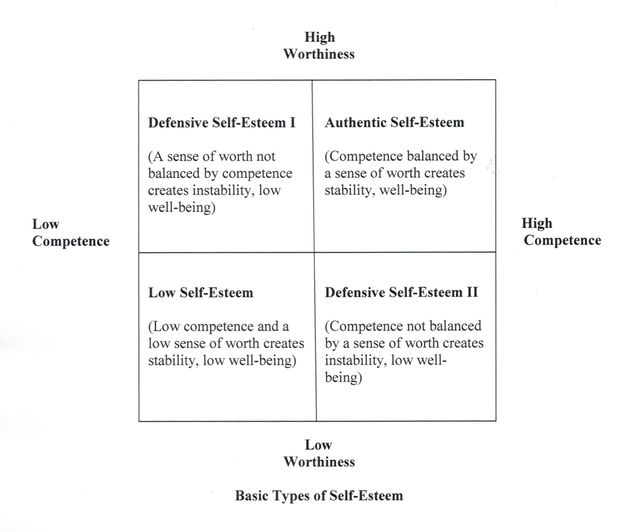 